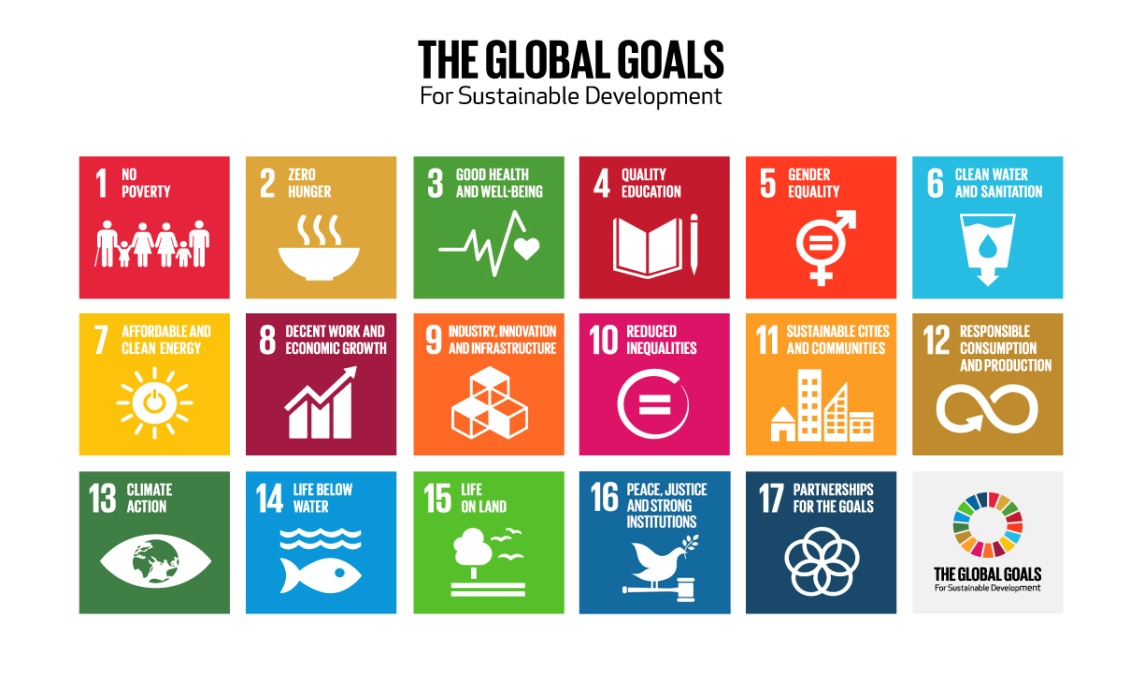 To make sure everyone has enough money to live onTo make sure everyone has enough food to eatTo make sure everyone is healthyTo make sure everyone has access to good education throughout their livesTo make sure men and women have equal opportunitiesTo make sure everyone has access to clean water and cleaning facilitiesTo make sure everyone has access to affordable energy from a sustainable source, e.g. solar energyTo make sure everyone can get a good job with fair pay and the economy growsTo provide good infrastructure (e.g. transport networks) and encourage new ideas in industryTo make sure everyone has equal opportunities, regardless of their age, race, religion or where they liveTo make cities and communities safe, sustainable places to live inTo make sure things are produced and used efficientlyTo try and reverse the negative impact human action has had on the climateTo protect natural environments and endangered speciesTo make sure we use the seas sustainably, e.g. avoid overfishingTo create a peaceful world where everyone has access to fair justiceTo encourage countries, corporations and communities to work together towards the SDGs